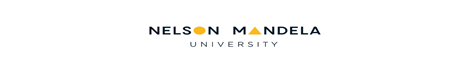 CANDIDATE ATTORNEYS x 4(1-year secondary contract post)The Law Clinic invites suitably qualified applicants to apply for the post of Candidate Attorney in the Law Clinic for the period 1 April 2019 to 30 March 2020/ 2021.The Nelson Mandela University Law Clinic seeks 4 Candidate Attorneys to join its enthusiastic litigation team. Appointment to this one/two year contract position will commence 1 April 2019, or at earliest availability.This position offers you the opportunity to: •	Join a vibrant Law Clinic practicing law of an excellent standard;•	Contribute towards Access to Justice and the legal empowerment of disadvantaged communities.•	Work on challenging cases and appear in the magistrates’ courts;•	Work in a supportive and stimulating environment in a dynamic universityRequirements include:•	An LLB degree, with required standing to register / cede as a Candidate Attorney;•	Good communication and organizational skills;•	Analytical and problem solving skills essential;•	A commitment to ensuring access to justice for the indigent;•	The ability to work independently and show initiative.•	Language competency in both English and, either isiXhosa and / or Afrikaans•	Rights of Appearance in the Regional Courts will be an advantageIn your application, you are required to highlight your strengths and experience relevant to the Advertised position. Also, include anything else that you feel may be pertinent to the Selection Panel by forwarding your covering letter, stating your experience and competence in performing the above-mentioned key functions, detailed curriculum vitae, as well your vision for your work in the Clinic during the next year or two.Please submit applications electronically to Ms Sherney Davids, at sherney.davids@mandela.ac.za Applications for these posts close on 28 February 2019